Maryam Moshayedi, Olaf K. Lenz, Volker Wilde and Matthias Hinderer: The recolonization of volcanically disturbed Eocene habitats of Central Europe: The maar lakes of Messel and Offenthal (SW Germany) comparedSupplementary Figure 1a: complete list of core images illustrating the lacustrine record of Offenthal between 25.30 and 5.56 m core depth. The positions of palynological samples are indicated by white circles. The pictures are based on photograph of of FIS/HLUG (F.J Harms, W. Schniller & M. Stryj) from the core BK 1E: 10994.pcd- 11042.pcd.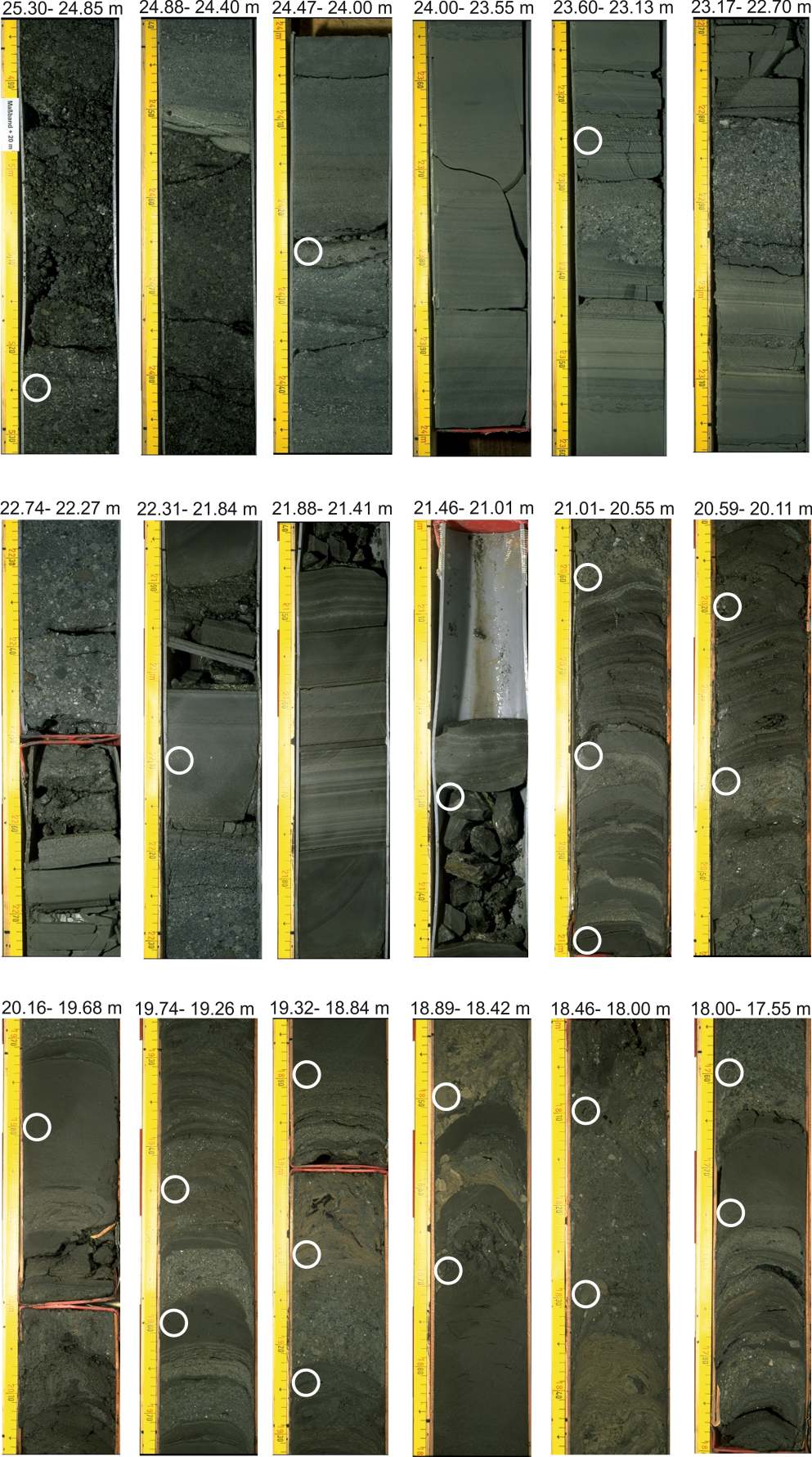 Supplementary Figure 1b: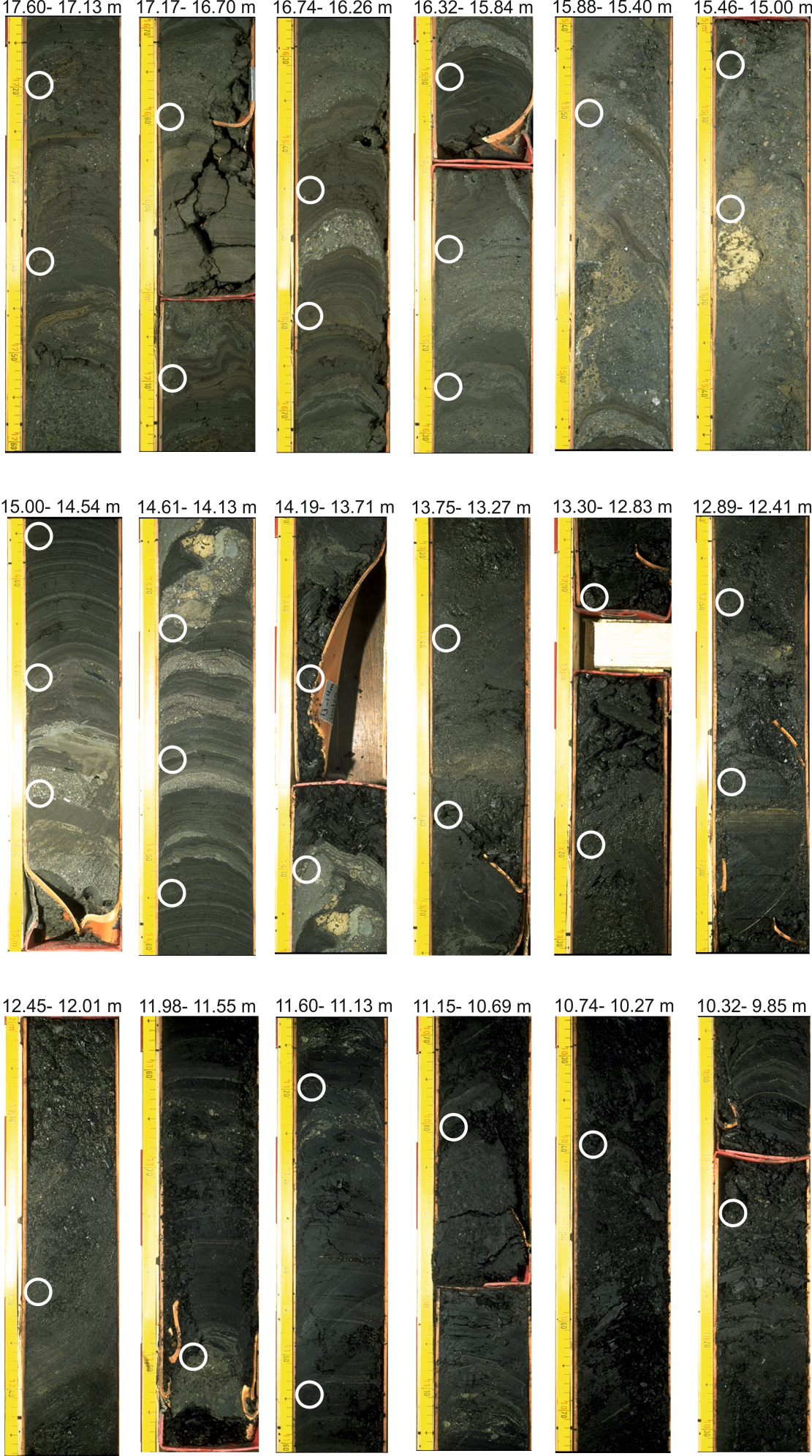 Supplementary Figure 1c: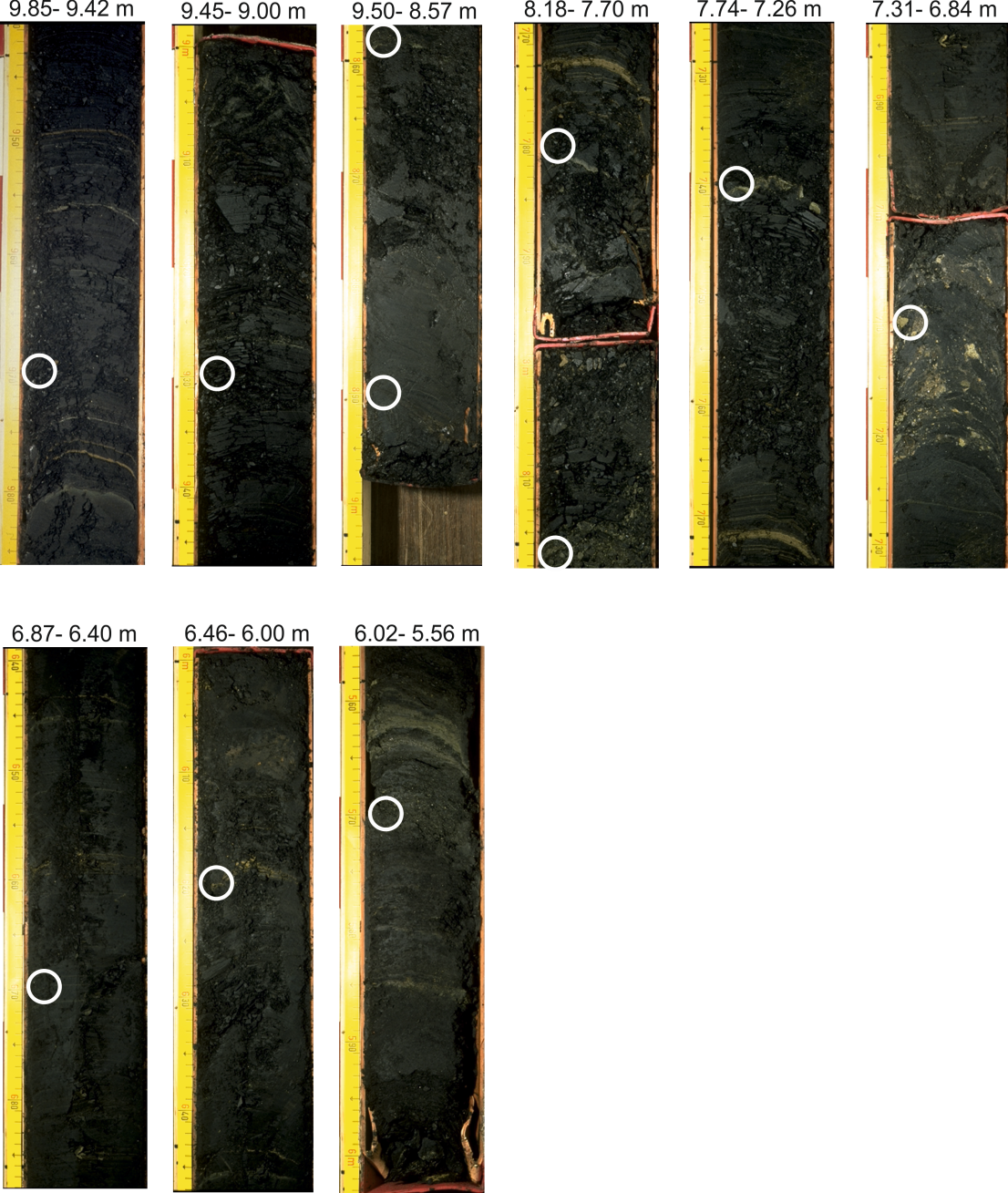 